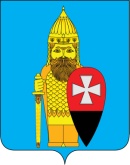 СОВЕТ ДЕПУТАТОВ ПОСЕЛЕНИЯ ВОРОНОВСКОЕ В ГОРОДЕ МОСКВЕ РЕШЕНИЕ30.08.2023 № 07/01О внесении изменений в решение Совета депутатов поселения Вороновское от 17.11.2022 № 11/01 «О бюджете поселения Вороновское на 2023 год и плановый период 2024 и 2025 годов»В соответствии с Бюджетным Кодексом Российской Федерации, Федеральным законом от 06.10.2003 № 131-ФЗ «Об общих принципах организации местного самоуправления в Российской Федерации», Уставом поселения Вороновское, Распоряжением префектуры от 23.11.2022 г. № 234-РП «О распределении в 2023 и плановом периоде 2024 и 2025 годов консолидированных субсидий из бюджета города Москвы бюджетам городских округов и поселений в целях софинансирования расходных обязательств, возникающих при исполнении полномочий органов местного самоуправления по решению вопросов местного значения в сфере жилищно-коммунального хозяйства, благоустройства и дорожной деятельности»; Совет депутатов поселения Вороновское решил:1. В решение Совета депутатов поселения Вороновское от 17.11.2022 № 11/01 «О бюджете поселения Вороновское на 2023 год и плановый период 2024 и 2025 годов» внести следующие изменения:1.1. Пункт 1.1 решения изложить в новой редакции:«1.1 общий объем доходов бюджета поселения Вороновское в сумме 712 033,0 тыс. рублей;»;1.2. Пункт 1.2 решения изложить в новой редакции:«1.2 общий объем расходов бюджета поселения Вороновское в сумме 770 183,7 тыс. рублей;»;1.3. Пункт 1.3 решения изложить в новой редакции:«1.3 дефицит бюджета поселения Вороновское составляет 58 150,7 тыс. рублей. Источник покрытия дефицита нераспределенные остатки прошлых лет»;1.4. Приложение 1 к решению изложить в новой редакции, согласно приложения 1 к настоящему решению;1.5. Приложение 3 к решению изложить в новой редакции, согласно приложения 2 к настоящему решению;1.6. Приложение 5 к решению изложить в новой редакции, согласно приложения 3 к настоящему решению;1.7. Приложение 7 к решению изложить в новой редакции, согласно приложения 4 к настоящему решению.2. Опубликовать настоящее решение в бюллетене «Московский муниципальный вестник» и разместить на официальном сайте администрации поселения Вороновское.3. Контроль за исполнением настоящего решения возложить на главу поселения Вороновское Царевского Е.П.Глава поселение Вороновское   	                                                     Е.П. ЦаревскийПриложение 1к решению Совета депутатовпоселения Вороновское в городе Москвеот 30.08.2023 № 07/01Приложение 1к решению Совета депутатовпоселения Вороновское в городе Москвеот 17.11.2022 № 11/01Поступление доходов по основным источникам в бюджет поселения Вороновское на 2023 годПриложение 2к решению Совета депутатовпоселения Вороновское в городе Москвеот 30.08.2023 № 07/01Приложение 3к решению Совета депутатовпоселения Вороновское в городе Москвеот 17.11.2022 № 11/01Расходы бюджета поселения Вороновское на 2023 год по разделам, подразделам, целевым статьям и видам расходов классификации расходов бюджетаПриложение 3к решению Совета депутатовпоселения Вороновское в городе Москвеот 30.08.2023 № 07/01Приложение 5к решению Совета депутатовпоселения Вороновское в городе Москвеот 17.11.2022 № 11/01Ведомственная структура расходов бюджета на 2023 год по главным распорядителям бюджетных средств, целевым статьям расходов, сформированным в соответствии с государственными программами города Москвы и непрограммными направлениями деятельности органов государственной власти города Москвы, и группам и подгруппам видов расходов классификации расходов администрация поселения ВороновскоеПриложение 4к решению Совета депутатовпоселения Вороновское в городе Москвеот 30.08.2023 № 07/01Приложение 7к решению Совета депутатовпоселения Вороновское в городе Москвеот 17.11.2022 № 11/01Код бюджетной классификацииКод бюджетной классификацииНаименование показателейСуммана 2023 год тыс. руб.123401 00 00000 00 0000 000ДОХОДЫ 446 229,001821 01 00000 00 0000 000Налоги на прибыль, доходы319 215,001821 01 02000 01 0000 110Налог на доходы физических лиц 319 215,001001 03 00000 00 0000 000НАЛОГИ НА ТОВАРЫ (РАБОТЫ, УСЛУГИ), РЕАЛИЗУЕМЫЕ НА ТЕРРИТОРИИ РОССИЙСКОЙ ФЕДЕРАЦИИ7 054,001001 03 02230 01 0000 110Доходы от уплаты акцизов на дизельное топливо, подлежащие распределению между бюджетами субъектов Российской Федерации и местными бюджетами с учетом установленных дифференцированных нормативов отчислений в местные бюджеты3 312,001001 03 02240 01 0000 110Доходы от уплаты акцизов на моторные масла для дизельных и (или) карбюраторных (инжекторных) двигателей, подлежащие распределению между бюджетами субъектов Российской Федерации и местными бюджетами с учетом установленных дифференцированных нормативов отчислений в местные бюджеты21,001001 03 02250 01 0000 110Доходы от уплаты акцизов на автомобильный бензин, подлежащие распределению между бюджетами субъектов Российской Федерации и местными бюджетами с учетом установленных дифференцированных нормативов отчислений в местные бюджеты3 167,001001 03 02260 01 0000 110Доходы от уплаты акцизов на прямогонный бензин, подлежащие распределению между бюджетами субъектов Российской Федерации и местными бюджетами с учетом установленных дифференцированных нормативов отчислений в местные бюджеты554,001821 06 01000 00 0000 110Налог на имущество физических лиц14 539,001821 06 01010 03 0000 110Налог на имущество физических лиц, взимаемый по ставкам, применяемый к объектам налогообложения, расположенным в границах внутригородских муниципальных образований городов федерального значения 14 539,001821 06 06000 00 0000 110Земельный налог94 415,001821 06 06031 03 0000 110Земельный налог с организаций, обладающих земельным участком, расположенным в границах внутригородских муниципальных образований городов федерального значения82 081,001821 06 06041 03 0000 110Земельный налог с физических лиц, обладающих земельным участком, расположенным в границах внутригородских муниципальных образований городов федерального значения12 334,00Итого налоговых доходов435 223,0001 11 00000 00 0000 000Доходы от использования имущества, находящегося в государственной и муниципальной собственности11 006,000711 11 05000 00 0000 120Доходы, получаемые в виде арендной либо иной платы за передачу в возмездное пользование государственного и муниципального имущества (за исключением имущества бюджетных и автономных учреждений, а также имущества государственных и муниципальных унитарных предприятий, в том числе казенных)10 565,000711 11 05011 02 8001 120Доходы, получаемые в виде арендной платы за земельные участки, государственная собственность на которые не разграничена и которые расположены в границах городов федерального значения, а также средства от продажи права на заключение договоров аренды указанных земельных участков8 000,009001 11 05033 03 0000 120Доходы от сдачи в аренду имущества, находящегося в оперативном управлении органов управления внутригородских муниципальных образований городов федерального значения и созданных ими учреждений (за исключением имущества муниципальных бюджетных и автономных учреждений)2 565,00900111 09000 00 0000 120Прочие доходы от использования имущества и прав, находящихся в государственной и муниципальной собственности (за исключением имущества бюджетных и автономных учреждений, а также имущества государственных и муниципальных унитарных предприятий, в том числе казенных)441,009001 11 09043 03 0000 120Прочие поступления от использования имущества, находящегося в собственности внутригородских муниципальных образований городов федерального значения (за исключением имущества муниципальных бюджетных и автономных учреждений, а также имущества муниципальных унитарных предприятий, в том числе казенных)441,00Итого неналоговых доходов11 006,0002 00 00000 00 0000 000Безвозмездные поступления:265 804,09002 02 00000 00 0000 000Безвозмездные поступления от других бюджетов бюджетной системы РФ264 218,99002 02 20000 00 0000 150Субсидии бюджетам бюджетной системы Российской Федерации (межбюджетные субсидии)264 218,99002 02 29999 03 0000 150Прочие субсидии бюджетам внутригородских муниципальных образований городов федерального значения264 218,99002 02 29999 03 0001 150Прочие субсидии бюджетам внутригородских муниципальных образований городов федерального значения (в сфере жилищно-коммунального хозяйства, благоустройства и дорожной деятельности)264 218,99002 02 30000 00 0000 150Субвенции бюджетам бюджетной системы Российской Федерации1 267,809002 02 35118 03 0000 150Субвенции бюджетам субъектов Российской Федерации на осуществление первичного воинского учета органами местного самоуправления поселений, муниципальных и городских округов1 267,809002 02 49999 03 0000 150Прочие межбюджетные трансферты, передаваемые бюджетам внутригородских муниципальных образований городов федерального значения317,39002 19 00000 00 0000 000Возврат остатков субсидий, субвенций и иных межбюджетных трансфертов, имеющих целевое назначение прошлых лет9002 19 60010 03 0000 150Возврат прочих остатков субсидий, субвенций и иных межбюджетных трансфертов, имеющих целевое назначение, прошлых лет из бюджетов внутригородских муниципальных образований городов федерального значения ВСЕГО ДОХОДОВ712 033,0Наименование РзПРЦСРВРСумма на 2023 год тыс. руб.Администрация поселения Вороновское770 183,7ОБЩЕГОСУДАРСТВЕННЫЕ ВОПРОСЫ  0100 00 0 00 00000 000167 189,93 Функционирование законодательных (представительных) органов государственной власти и представительных органов муниципальных образований0103 00 0 00 00000 000426,50 Деятельность органов муниципальной власти по руководству и управлению в сфере установленных функций органов муниципальной власти поселения010331 0 00 00000 000426,50 Представительные органы внутригородских муниципальных образований010331 А 00 00000 000426,50 Функционирование представительных органов внутригородских муниципальных образований010331 А 01 00000 000426,50 Депутаты Совета депутатов внутригородского муниципального образования010331 А 01 00200 000426,50 Иные выплаты, за исключением фонда оплаты труда государственных (муниципальных) органов, лицам, привлекаемым согласно законодательству для выполнения отдельных полномочий010331 А 01 00200123276,50 Прочая закупка товаров, работ и услуг010331 А 01 00200244150,00 Функционирование Правительства Российской Федерации, высших исполнительных органов государственной власти субъектов Российской Федерации, местных администраций0104 00 0 00 00000000166 142,43 Деятельность органов муниципальной власти по руководству и управлению в сфере установленных функций органов муниципальной власти поселения010431 0 00 00000 000165 825,13 Исполнительные органы внутригородских муниципальных образований010431 Б 00 00000 000165 825,13 Функционирование исполнительных органов внутригородских муниципальных образований010431 Б 01 00000 000165 825,13 Руководитель администрации / аппарата Совета депутатов010431 Б 01 00100 0006 514,00 Фонд оплаты труда государственных (муниципальных) органов010431 Б 01 001001214 707,00 Иные выплаты персоналу государственных (муниципальных) органов, за исключением фонда оплаты труда010431 Б 01 00100122385,00 Взносы по обязательному социальному страхованию на выплаты денежного содержания и иные выплаты работникам государственных (муниципальных) органов010431 Б 01 001001291 422,00 Обеспечение деятельности администрации в части содержания муниципальных служащих для решения вопросов местного значения010431 Б 01 00500 000159 311,13 Фонд оплаты труда государственных (муниципальных) органов010431 Б 01 0050012187 569,00 Иные выплаты персоналу государственных (муниципальных) органов, за исключением фонда оплаты труда010431 Б 01 0050012220 550,00 Иные выплаты, за исключением фонда оплаты труда государственных (муниципальных) органов, лицам, привлекаемым согласно законодательству для выполнения отдельных полномочий010431 Б 01 00500123564,00 Взносы по обязательному социальному страхованию на выплаты денежного содержания и иные выплаты работникам государственных (муниципальных) органов010431 Б 01 0050012926 443,00 Прочая закупка товаров, работ и услуг010431 Б 01 0050024422 954,00 Закупка энергетических ресурсов010431 Б 01 00500247605,00 Исполнение судебных актов Российской Федерации и мировых соглашений по возмещению причиненного вреда010431 Б 01 00500831200,00 Уплата налога на имущество организаций и земельного налога010431 Б 01 00500851100,00 Уплата прочих налогов, сборов010431 Б 01 00500852100,00 Уплата иных платежей010431 Б 01 00500853226,13 Непрограммные направления деятельности органов муниципальной власти в области строительства, архитектуры и градостроительства010433 0 00 00000 000317,30 010433 А 00 00000 000317,30 010433 А 04 00000 000317,30 Межбюджетные трансферты из бюджета города Москвы бюджетам городских округов и поселений в городе Москве в целях стимулирования в связи с содействием в подготовке проведения важных городских мероприятий010433 А 04 00300 000317,30 Фонд оплаты труда государственных (муниципальных) органов010433 А 04 00300121275,20 Взносы по обязательному социальному страхованию на выплаты денежного содержания и иные выплаты работникам государственных (муниципальных) органов010433 А 04 0030012942,10 Резервные фонды011100 0 00 00000  000561,00 Резервный фонд, предусмотренный в бюджете города Москвы011132 0 00 00000000 561,00 Резервный фонд, предусмотренный в бюджете внутригородского муниципального образования011132 А 00 00000 000561,00 Резервный фонд, предусмотренный органами местного самоуправления011132 А 01 00000 000561,00 Резервные средства011132 А 01 00000870561,00 Другие общегосударственные вопросы0113 00 0 00 00000 00060,00 Мероприятия в части оценки недвижимости, признания прав и регулирования отношений по государственной и муниципальной собственности011309 0 00 00000000 60,00 Оценка недвижимости, признание прав и регулирование отношений по государственной и муниципальной собственности011309 0 02 00000 00060,00 Уплата иных платежей011309 0 02 0000085360,00 НАЦИОНАЛЬНАЯ ОБОРОНА0200 00 0 00 00000 0001 267,80 Мобилизационная и вневойсковая подготовка0203 00 0 00 00000000 1 267,80 Мобилизационная и вневойсковая подготовка020317 0 00 00000 0001 267,80 Мобилизационная и вневойсковая подготовка020317 1 00 00000 0001 267,80 Субвенции на осуществление полномочий по первичному воинскому учету на территориях. где отсутствуют военные комиссариаты020317 1 00 51180 0001 267,80 Фонд оплаты труда государственных (муниципальных) органов020317 1 00 51180121901,00 Взносы по обязательному социальному страхованию на выплаты денежного содержания и иные выплаты работникам государственных (муниципальных) органов020317 1 00 51180129272,10 Прочая закупка товаров, работ и услуг020317 1 00 5118024494,70 НАЦИОНАЛЬНАЯ БЕЗОПАСНОСТЬ И ПРАВООХРАНИТЕЛЬНАЯ ДЕЯТЕЛЬНОСТЬ0300 00 0 00 00000 0001 375,00 Защита населения и территории от чрезвычайных ситуаций природного и техногенного характера, гражданская оборона0309 00 0 00 00000000975,00 Обеспечение безопасности жизнедеятельности населения на территории поселения030921 0 00 00000000 975,00 Мероприятия по гражданской обороне, защите населения и территории поселения от чрезвычайных ситуаций природного и техногенного характера030921 8 00 00000 000775,00 Предупреждение и ликвидация последствий чрезвычайных ситуаций и стихийных бедствий природного и техногенного характера030921 8 01 00000 000775,00 Прочая закупка товаров, работ и услуг030921 8 01 00000244775,00 Прочие мероприятия в части предупреждения и ликвидации последствий чрезвычайных ситуаций и стихийных бедствий030921 9 00 00000 000200,00 Подготовка населения и организаций к действиям в чрезвычайных ситуациях в мирное и военное время030921 9 01 00000 000200,00 Прочая закупка товаров, работ и услуг030921 9 01 00000244200,00 Другие вопросы в области национальной безопасности и правоохранительной деятельности0314 00 0 00 00000 000400,00 Прочие мероприятия в части обеспечения безопасности жизнедеятельности населения на территории поселения031424 0 00 00000000 400,00 Реализация других функций, связанных с обеспечением национальной безопасности и правоохранительной деятельности031424 7 00 00000 000400,00 Прочая закупка товаров, работ и услуг031424 7 00 00000244400,00 НАЦИОНАЛЬНАЯ ЭКОНОМИКА0400 00 0 00 00000 00017 627,50 Дорожное хозяйство (дорожные фонды)0409 00 0 00 00000000 17 466,50 Деятельность органов муниципальной власти по руководству и управлению в сфере установленных функций органов муниципальной власти поселения040931 0 00 00000 00017 466,50 Софинансирование расходных обязательств при предоставлении субсидии на развитие автомобильных дорог и улично-дорожной сети040931 5 00 00000 00017 466,50 Софинансирование расходных обязательств при предоставлении субсидии на развитие автомобильных дорог и улично-дорожной сети040931 5 02 00000000 17 466,50 Софинансирование расходных обязательств на ремонт объектов дорожного хозяйства040931 5 02 S0301 0004 432,00 Прочая закупка товаров, работ и услуг040931 5 02 S03012444 432,00 Софинансирование расходных обязательств на разметку объектов дорожного хозяйства040931 5 02 S0302 0002 006,50 Прочая закупка товаров, работ и услуг040931 5 02 S03022442 006,50 Софинансирование расходных обязательств на содержание объектов дорожного хозяйства040931 5 02 S0303 00011 028,00 Прочая закупка товаров, работ и услуг040931 5 02 S030324411 028,00 Другие вопросы в области национальной экономики0412 00 0 00 00000 000161,00 Непрограммные направления деятельности органов муниципальной власти в области строительства, архитектуры и градостроительства041233 0 00 00000 000161,00 Непрограммные направления деятельности органов муниципальной власти в области строительства, архитектуры и градостроительства041233 8 00 00000 000161,00 Мероприятия в области строительства, архитектуры и градостроительства041233 8 00 01000 000161,00 Прочая закупка товаров, работ и услуг041233 8 00 01000244161,00 ЖИЛИЩНО-КОММУНАЛЬНОЕ ХОЗЯЙСТВО0500 00 0 00 00000000 450 641,50Жилищное хозяйство0501 00 0 00 00000000 52 022,84 Благоустройство территорий жилой застройки050105 0 00 00000 0006 131,00 Капитальный ремонт и модернизация жилищного фонда050105 В 00 00000 0006 131,00 Мероприятия по капитальному ремонту многоквартирных домов050105 В 01 00000 0006 131,00 Взносы на капитальный ремонт общего имущества в многоквартирных домах050105 В 01 01000 0006 131,00 Прочая закупка товаров, работ и услуг050105 В 01 010002446 131,00 Направления деятельности органов местного самоуправления внутригородского муниципального образования050135 0 00 00000 00045 891,84 Мероприятия в области жилищного хозяйства050135 0 03 00000 00045 891,84 Прочая закупка товаров, работ и услуг050135 0 03 0000024445 891,84 Коммунальное хозяйство0502 00 0 00 00000000 14 450,00 Направления деятельности органов местного самоуправления внутригородского муниципального образования050235 0 00 00000 00014 450,00 Мероприятия в области коммунального хозяйства050235 1 00 00000 00014 450,00 Мероприятия в области коммунального хозяйства050235 1 00 05100 00014 450,00 Прочая закупка товаров, работ и услуг050235 1 00 0510024414 450,00 Благоустройство0503 00 0 00 00000000 384 168,67Непрограммные направления деятельности органов муниципальной власти в области строительства, архитектуры и градостроительства050333 0 00 00000 000264 031,20 Консолидированная субсидия бюджетам внутригородских муниципальных образований050333 А 00 00000 000264 031,20Консолидированная субсидия бюджетам внутригородских муниципальных образований в целях софинансирования расходных обязательств городских округов и поселений, возникающих при исполнении полномочий органов местного самоуправления в сфере жилищно-коммунального хозяйства, благоустройства и дорожной деятельности050333 А 02 00000 000264 031,20Субсидии на благоустройство территорий жилой застройки, улиц и общественных пространств, организация обустройства мест массового отдыха населения050333 А 02 02100 00017 198,90Прочая закупка товаров, работ и услуг050333 А 02 0210024417 198,90Субсидии на ремонт объектов дорожного хозяйства 050333 А 02 02300 00086 981,50 Прочая закупка товаров, работ и услуг050333 А 02 0230024486 981,50Субсидии на содержание объектов дорожного хозяйства050333 А 02 02400 000102 365,70 Прочая закупка товаров, работ и услуг050333 А 02 02400244102 365,70Субсидии на разметку объектов дорожного хозяйства050333 А 02 02500 000762,00Прочая закупка товаров, работ и услуг050333 А 02 02500244762,00Субсидии на содержание дворовой территории050333 А 02 02600 00056 723,10 Прочая закупка товаров, работ и услуг050333 А 02 0260024456 723,10 Мероприятия по содержанию объектов благоустройства в границах городских округов и поселений050360 0 00 00000 000120 202,47 Уличное освещение050360 0 01 00000 0003 096,17 Прочая закупка товаров, работ и услуг050360 0 01 000002441 211,17 Закупка энергетических ресурсов050360 0 01 000002471 885,00 Мероприятия по содержанию объектов озеленения050360 0 03 00000 00015 029,00 Озеленение050360 0 03 0100000015 029,00 Прочая закупка товаров, работ и услуг050360 0 03 0100024415 029,00 Прочие мероприятия по благоустройству050360 0 05 00000 000102 077,30 Прочие мероприятия по благоустройству050360 0 05 01000 00097 536,30 Прочая закупка товаров, работ и услуг050360 0 05 0100024497 536,30 Софинансирование расходных обязательств на благоустройство жилой застройки050360 0 05 S10000004 541,00 Прочая закупка товаров, работ и услуг050360 0 05 S10002444 541,00 ОБРАЗОВАНИЕ0700 00 0 00 00000000 1 069,00 Молодежная политика0707 00 0 00 00000000 1 069,00 Направления деятельности органов местного самоуправления внутригородского муниципального образования070735 0 00 00000 0001 069,00 Прочие направления деятельности органов местного самоуправления внутригородского муниципального образования070735 Е 00 00000 0001 069,00 Прочие непрограммные направления деятельности органов местного самоуправления070735 Е 01 00000 0001 069,00 Молодежная политика, другие вопросы в области образования, праздничные и социально значимые мероприятия для населения070735 Е 01 00500 0001 069,00 Прочая закупка товаров, работ и услуг070735 Е 01 005002441 069,00 КУЛЬТУРА, КИНЕМАТОГРАФИЯ0800 00 0 00 00000000 65 104,00 Культура0801 00 0 00 00000000 65 104,00 Развитие культуры в сфере обеспечения досуга населения поселения080145 0 00 00000 0003 954,00 Мероприятия в сфере культуры080145 0 85 00000 0003 954,00 Прочая закупка товаров, работ и услуг080145 0 85 000002443 774,00 Пособия, компенсации и иные социальные выплаты гражданам, кроме публичных нормативных обязательств080145 0 85 00000321180,00 Оказание муниципальными учреждениями муниципальных услуг, выполнение работ080148 0 00 00000 00061 150,00 Функционирование бюджетных учреждений080148 2 00 00000 00061 150,00 Деятельность подведомственных учреждений080148 2 99 00000 00061 150,00 Обеспечение деятельности подведомственных учреждений080148 2 99 01000 00061 150,00 Субсидии бюджетным учреждениям на финансовое обеспечение государственного (муниципального) задания на оказание государственных (муниципальных) услуг (выполнение работ)080148 2 99 0100061161 150,00 СОЦИАЛЬНАЯ ПОЛИТИКА1000 00 0 00 00000000 2 020,00 Пенсионное обеспечение1001 00 0 00 00000000 1 700,00 Направления деятельности органов местного самоуправления внутригородского муниципального образования100135 0 00 00000 0001 700,00 Непрограммные направления деятельности по расходным обязательствам администраций муниципальных образований100135 П 00 00000 0001 700,00 Доплата к пенсиям, дополнительное пенсионное обеспечение100135 П 01 00000 0001 700,00 Доплаты к пенсиям государственных служащих субъектов Российской Федерации и муниципальных служащих100135 П 01 01500 0001 700,00 Иные пенсии, социальные доплаты к пенсиям100135 П 01 015003121 700,00 Социальное обеспечение населения1003 00 0 00 00000000 320,00 Социальная поддержка населения, ветеранов и граждан старшего поколения поселения100373 0 00 00000 000320,00 Социальные выплаты100373 7 00 00000 000320,00 Пособия, компенсации и иные социальные выплаты гражданам, кроме публичных нормативных обязательств100373 7 00 00000321320,00 ФИЗИЧЕСКАЯ КУЛЬТУРА И СПОРТ1100 00 0 00 00000000 63 784,00 Физическая культура1101 00 0 00 00000 00063 784,00 Оказание муниципальными учреждениями муниципальных услуг, выполнение работ110148 0 00 00000000 63 784,00 Функционирование бюджетных учреждений110148 2 00 00000 00063 784,00 Деятельность подведомственных учреждений110148 2 99 00000 00063 784,00 Обеспечение деятельности подведомственных учреждений110148 2 99 01000 00063 784,00 Субсидии бюджетным учреждениям на финансовое обеспечение государственного (муниципального) задания на оказание государственных (муниципальных) услуг (выполнение работ)110148 2 99 0100061141 684,00 Субсидии бюджетным учреждениям на иные цели110148 2 99 0100061222 100,00 СРЕДСТВА МАССОВОЙ ИНФОРМАЦИИ1200 00 0 00 00000000 40,00 Периодическая печать и издательства1202 00 0 00 00000000 40,00 Направления деятельности органов местного самоуправления внутригородского муниципального образования120235 0 00 00000 00040,00 Прочие направления деятельности органов местного самоуправления внутригородского муниципального образования120235 Е 00 00000 00040,00 Прочие непрограммные направления деятельности органов местного самоуправления120235 Е 01 00000 00040,00 Периодическая печать и издательства, другие вопросы в области средств массовой информации и обслуживание муниципального долга120235 Е 01 00300 00040,00 Уплата иных платежей120235 Е 01 0030085340,00 Итого:770 183,7Наименование КодРзПРЦСРВРСумма на 2023 год тыс. руб.Администрация поселения Вороновское900770 183,70ОБЩЕГОСУДАРСТВЕННЫЕ ВОПРОСЫ  9000100 00 0 00 00000000 167 189,93 Функционирование законодательных (представительных) органов государственной власти и представительных органов муниципальных образований900010300 0 00 00000  000426,50 Деятельность органов муниципальной власти по руководству и управлению в сфере установленных функций органов муниципальной власти поселения900010331 0 00 00000 000426,50 Представительные органы внутригородских муниципальных образований900010331 А 00 00000 000426,50 Функционирование представительных органов внутригородских муниципальных образований900010331 А 01 00000 000426,50 Депутаты Совета депутатов внутригородского муниципального образования900010331 А 01 00200 000426,50 Иные выплаты, за исключением фонда оплаты труда государственных (муниципальных) органов, лицам, привлекаемым согласно законодательству для выполнения отдельных полномочий900010331 А 01 00200123276,50 Прочая закупка товаров, работ и услуг900010331 А 01 00200244150,00 Функционирование Правительства Российской Федерации, высших исполнительных органов государственной власти субъектов Российской Федерации, местных администраций9000104 00 0 00 00000 000166 142,43 Деятельность органов муниципальной власти по руководству и управлению в сфере установленных функций органов муниципальной власти поселения900010431 0 00 00000 000165 825,13 Исполнительные органы внутригородских муниципальных образований900010431 Б 00 00000 000165 825,13 Функционирование исполнительных органов внутригородских муниципальных образований900010431 Б 01 00000 000165 825,13 Руководитель администрации / аппарата Совета депутатов900010431 Б 01 00100 0006 514,00 Фонд оплаты труда государственных (муниципальных) органов900010431 Б 01 001001214 707,00 Иные выплаты персоналу государственных (муниципальных) органов, за исключением фонда оплаты труда900010431 Б 01 00100122385,00 Взносы по обязательному социальному страхованию на выплаты денежного содержания и иные выплаты работникам государственных (муниципальных) органов900010431 Б 01 001001291 422,00 Обеспечение деятельности администрации в части содержания муниципальных служащих для решения вопросов местного значения900010431 Б 01 00500 000159 311,13 Фонд оплаты труда государственных (муниципальных) органов900010431 Б 01 0050012187 569,00 Иные выплаты персоналу государственных (муниципальных) органов, за исключением фонда оплаты труда900010431 Б 01 0050012220 550,00 Иные выплаты, за исключением фонда оплаты труда государственных (муниципальных) органов, лицам, привлекаемым согласно законодательству для выполнения отдельных полномочий900010431 Б 01 00500123564,00 Взносы по обязательному социальному страхованию на выплаты денежного содержания и иные выплаты работникам государственных (муниципальных) органов900010431 Б 01 0050012926 443,00 Прочая закупка товаров, работ и услуг900010431 Б 01 0050024422 954,00 Закупка энергетических ресурсов900010431 Б 01 00500247605,00 Исполнение судебных актов Российской Федерации и мировых соглашений по возмещению причиненного вреда900010431 Б 01 00500831200,00 Уплата налога на имущество организаций и земельного налога900010431 Б 01 00500851100,00 Уплата прочих налогов, сборов900010431 Б 01 00500852100,00 Уплата иных платежей900010431 Б 01 00500853226,13 Непрограммные направления деятельности органов муниципальной власти в области строительства, архитектуры и градостроительства900010433 0 00 00000 000317,30 Межбюджетные трансферты из бюджета города Москвы бюджетам городских округов и поселений в городе Москве в целях стимулирования в связи с содействием в подготовке проведения важных городских мероприятий900010433 А 04 00300 000317,30 Фонд оплаты труда государственных (муниципальных) органов900010433 А 04 00300121275,20 Взносы по обязательному социальному страхованию на выплаты денежного содержания и иные выплаты работникам государственных (муниципальных) органов900010433 А 04 0030012942,10 Резервные фонды9000111 00 0 00 00000 000561,00 Резервный фонд, предусмотренный в бюджете города Москвы900011132 0 00 00000 000561,00 Резервный фонд, предусмотренный в бюджете внутригородского муниципального образования900011132 А 00 00000 000561,00 Резервный фонд, предусмотренный органами местного самоуправления900011132 А 01 00000 000561,00 Резервные средства900011132 А 01 00000870561,00 Другие общегосударственные вопросы900011300 0 00 00000 00060,00 Мероприятия в части оценки недвижимости, признания прав и регулирования отношений по государственной и муниципальной собственности900011309 0 00 00000 00060,00 Оценка недвижимости, признание прав и регулирование отношений по государственной и муниципальной собственности900011309 0 02 00000 00060,00 Уплата иных платежей900011309 0 02 0000085360,00 НАЦИОНАЛЬНАЯ ОБОРОНА900020000 0 00 00000 0001 267,80 Мобилизационная и вневойсковая подготовка900020300 0 00 00000 0001 267,80 Мобилизационная и вневойсковая подготовка900020317 0 00 00000 0001 267,80 Мобилизационная и вневойсковая подготовка900020317 1 00 00000 0001 267,80 Субвенции на осуществление полномочий по первичному воинскому учету на территориях. где отсутствуют военные комиссариаты900020317 1 00 51180 0001 267,80 Фонд оплаты труда государственных (муниципальных) органов900020317 1 00 51180121901,00 Взносы по обязательному социальному страхованию на выплаты денежного содержания и иные выплаты работникам государственных (муниципальных) органов900020317 1 00 51180129272,10 Прочая закупка товаров, работ и услуг900020317 1 00 5118024494,70 НАЦИОНАЛЬНАЯ БЕЗОПАСНОСТЬ И ПРАВООХРАНИТЕЛЬНАЯ ДЕЯТЕЛЬНОСТЬ900030000 0 00 00000 0001 375,00 Защита населения и территории от чрезвычайных ситуаций природного и техногенного характера, гражданская оборона900030900 0 00 00000 000975,00 Обеспечение безопасности жизнедеятельности населения на территории поселения900030921 0 00 00000 000975,00 Мероприятия по гражданской обороне, защите населения и территории поселения от чрезвычайных ситуаций природного и техногенного характера900030921 8 00 00000 000775,00 Предупреждение и ликвидация последствий чрезвычайных ситуаций и стихийных бедствий природного и техногенного характера900030921 8 01 00000 000775,00 Прочая закупка товаров, работ и услуг900030921 8 01 00000244775,00 Прочие мероприятия в части предупреждения и ликвидации последствий чрезвычайных ситуаций и стихийных бедствий900030921 9 00 00000 000200,00 Подготовка населения и организаций к действиям в чрезвычайных ситуациях в мирное и военное время900030921 9 01 00000 000200,00 Прочая закупка товаров, работ и услуг900030921 9 01 00000244200,00 Другие вопросы в области национальной безопасности и правоохранительной деятельности900031400 0 00 00000 000400,00 Прочие мероприятия в части обеспечения безопасности жизнедеятельности населения на территории поселения900031424 0 00 00000 000400,00 Реализация других функций, связанных с обеспечением национальной безопасности и правоохранительной деятельности900031424 7 00 00000 000400,00 Прочая закупка товаров, работ и услуг900031424 7 00 00000244400,00 НАЦИОНАЛЬНАЯ ЭКОНОМИКА900040000 0 00 00000 00017 627,50 Дорожное хозяйство (дорожные фонды)900040900 0 00 00000 00017 466,50 Деятельность органов муниципальной власти по руководству и управлению в сфере установленных функций органов муниципальной власти поселения900040931 0 00 00000 00017 466,50 Софинансирование расходных обязательств при предоставлении субсидии на развитие автомобильных дорог и улично-дорожной сети900040931 5 00 00000 00017 466,50 Софинансирование расходных обязательств при предоставлении субсидии на развитие автомобильных дорог и улично-дорожной сети900040931 5 02 00000 00017 466,50 Софинансирование расходных обязательств на ремонт объектов дорожного хозяйства900040931 5 02 S0301 0004 432,00 Прочая закупка товаров, работ и услуг900040931 5 02 S03012444 432,00 Софинансирование расходных обязательств на разметку объектов дорожного хозяйства900040931 5 02 S0302 0002 006,50 Прочая закупка товаров, работ и услуг900040931 5 02 S03022442 006,50 Софинансирование расходных обязательств на содержание объектов дорожного хозяйства900040931 5 02 S0303 00011 028,00 Прочая закупка товаров, работ и услуг900040931 5 02 S030324411 028,00 Другие вопросы в области национальной экономики900041200 0 00 00000  000161,00 Непрограммные направления деятельности органов муниципальной власти в области строительства, архитектуры и градостроительства900041233 0 00 00000 000161,00 Непрограммные направления деятельности органов муниципальной власти в области строительства, архитектуры и градостроительства900041233 8 00 00000 000161,00 Мероприятия в области строительства, архитектуры и градостроительства900041233 8 00 01000 000161,00 Прочая закупка товаров, работ и услуг900041233 8 00 01000244161,00 ЖИЛИЩНО-КОММУНАЛЬНОЕ ХОЗЯЙСТВО900050000 0 00 00000 000450 641,50 Жилищное хозяйство900050100 0 00 00000 00052 022,84 Благоустройство территорий жилой застройки900050105 0 00 00000 0006 131,00 Капитальный ремонт и модернизация жилищного фонда900050105 В 00 00000 0006 131,00 Мероприятия по капитальному ремонту многоквартирных домов900050105 В 01 00000 0006 131,00 Взносы на капитальный ремонт общего имущества в многоквартирных домах900050105 В 01 01000 0006 131,00 Прочая закупка товаров, работ и услуг900050105 В 01 010002446 131,00 Направления деятельности органов местного самоуправления внутригородского муниципального образования900050135 0 00 00000 00045 891,84 Мероприятия в области жилищного хозяйства900050135 0 03 00000 00045 891,84 Прочая закупка товаров, работ и услуг900050135 0 03 0000024445 891,84 Коммунальное хозяйство900050200 0 00 00000 00014 450,00 Направления деятельности органов местного самоуправления внутригородского муниципального образования900050235 0 00 00000 00014 450,00 Мероприятия в области коммунального хозяйства900050235 1 00 00000 00014 450,00 Мероприятия в области коммунального хозяйства900050235 1 00 05100 00014 450,00 Прочая закупка товаров, работ и услуг900050235 1 00 0510024414 450,00 Благоустройство900050300 0 00 00000  000384 168,67Непрограммные направления деятельности органов муниципальной власти в области строительства, архитектуры и градостроительства900050333 0 00 00000 000264 031,20Консолидированная субсидия бюджетам внутригородских муниципальных образований в целях софинансирования расходных обязательств городских округов и поселений, возникающих при исполнении полномочий органов местного самоуправления в сфере жилищно-коммунального хозяйства, благоустройства и дорожной деятельности900050333 А 02 00000 000264 031,20Субсидии на благоустройство территорий жилой застройки, улиц и общественных пространств, организация обустройства мест массового отдыха населения900050333 А 02 02100 00017 198,90 Прочая закупка товаров, работ и услуг900050333 А 02 0210024417 198,90Субсидии на ремонт объектов дорожного хозяйства 900050333 А 02 02300 00086 981,50Прочая закупка товаров, работ и услуг900050333 А 02 0230024486 981,50Субсидии на содержание объектов дорожного хозяйства900050333 А 02 02400 000102 365,70Прочая закупка товаров, работ и услуг900050333 А 02 02400244102 365,70 Субсидии на разметку объектов дорожного хозяйства900050333 А 02 02500 000762,00Прочая закупка товаров, работ и услуг900050333 А 02 02500244762,00Субсидии на содержание дворовой территории900050333 А 02 02600 00056 723,10 Прочая закупка товаров, работ и услуг900050333 А 02 0260024456 723,10 Мероприятия по содержанию объектов благоустройства в границах городских округов и поселений900050360 0 00 00000 000120 202,47 Уличное освещение900050360 0 01 00000 0003 096,17 Прочая закупка товаров, работ и услуг900050360 0 01 000002441 211,17 Закупка энергетических ресурсов900050360 0 01 000002471 885,00 Мероприятия по содержанию объектов озеленения900050360 0 03 00000 00015 029,00 Озеленение900050360 0 03 01000 00015 029,00 Прочая закупка товаров, работ и услуг900050360 0 03 0100024415 029,00 Прочие мероприятия по благоустройству900050360 0 05 00000 000102 077,30 Прочие мероприятия по благоустройству900050360 0 05 01000 00097 536,30 Прочая закупка товаров, работ и услуг900050360 0 05 0100024497 536,30 Софинансирование расходных обязательств на благоустройство жилой застройки900050360 0 05 S1000 0004 541,00 Прочая закупка товаров, работ и услуг900050360 0 05 S10002444 541,00 ОБРАЗОВАНИЕ900070000 0 00 00000 0001 069,00 Молодежная политика900070700 0 00 00000 0001 069,00 Направления деятельности органов местного самоуправления внутригородского муниципального образования900070735 0 00 00000 0001 069,00 Прочие направления деятельности органов местного самоуправления внутригородского муниципального образования900070735 Е 00 00000 0001 069,00 Прочие непрограммные направления деятельности органов местного самоуправления900070735 Е 01 00000 0001 069,00 Молодежная политика, другие вопросы в области образования, праздничные и социально значимые мероприятия для населения900070735 Е 01 00500 0001 069,00 Прочая закупка товаров, работ и услуг900070735 Е 01 005002441 069,00 КУЛЬТУРА, КИНЕМАТОГРАФИЯ900080000 0 00 00000 00065 104,00 Культура900080100 0 00 00000 00065 104,00 Развитие культуры в сфере обеспечения досуга населения поселения900080145 0 00 00000 0003 954,00 Мероприятия в сфере культуры900080145 0 85 00000 0003 954,00 Прочая закупка товаров, работ и услуг900080145 0 85 000002443 774,00 Пособия, компенсации и иные социальные выплаты гражданам, кроме публичных нормативных обязательств900080145 0 85 00000321180,00 Оказание муниципальными учреждениями муниципальных услуг, выполнение работ900080148 0 00 00000 00061 150,00 Функционирование бюджетных учреждений900080148 2 00 00000 00061 150,00 Деятельность подведомственных учреждений900080148 2 99 00000 00061 150,00 Обеспечение деятельности подведомственных учреждений900080148 2 99 01000 00061 150,00 Субсидии бюджетным учреждениям на финансовое обеспечение государственного (муниципального) задания на оказание государственных (муниципальных) услуг (выполнение работ)900080148 2 99 0100061161 150,00 СОЦИАЛЬНАЯ ПОЛИТИКА9001000 00 0 00 00000 0002 020,00 Пенсионное обеспечение9001001 00 0 00 00000 0001 700,00 Направления деятельности органов местного самоуправления внутригородского муниципального образования900100135 0 00 00000 0001 700,00 Непрограммные направления деятельности по расходным обязательствам администраций муниципальных образований900100135 П 00 00000 0001 700,00 Доплата к пенсиям, дополнительное пенсионное обеспечение900100135 П 01 00000 0001 700,00 Доплаты к пенсиям государственных служащих субъектов Российской Федерации и муниципальных служащих900100135 П 01 01500 0001 700,00 Иные пенсии, социальные доплаты к пенсиям900100135 П 01 015003121 700,00 Социальное обеспечение населения900100300 0 00 00000 000320,00 Социальная поддержка населения, ветеранов и граждан старшего поколения поселения900100373 0 00 00000 000320,00 Социальные выплаты900100373 7 00 00000 000320,00 Пособия, компенсации и иные социальные выплаты гражданам, кроме публичных нормативных обязательств900100373 7 00 00000321320,00 ФИЗИЧЕСКАЯ КУЛЬТУРА И СПОРТ900110000 0 00 00000 00063 784,00 Физическая культура900110100 0 00 00000 00063 784,00 Оказание муниципальными учреждениями муниципальных услуг, выполнение работ900110148 0 00 00000 00063 784,00 Функционирование бюджетных учреждений900110148 2 00 00000 00063 784,00 Деятельность подведомственных учреждений900110148 2 99 00000 00063 784,00 Обеспечение деятельности подведомственных учреждений900110148 2 99 01000 00063 784,00 Субсидии бюджетным учреждениям на финансовое обеспечение государственного (муниципального) задания на оказание государственных (муниципальных) услуг (выполнение работ)900110148 2 99 0100061141 684,00 Субсидии бюджетным учреждениям на иные цели900110148 2 99 0100061222 100,00 СРЕДСТВА МАССОВОЙ ИНФОРМАЦИИ900120000 0 00 00000 00040,00 Периодическая печать и издательства900120200 0 00 00000 00040,00 Направления деятельности органов местного самоуправления внутригородского муниципального образования900120235 0 00 00000 00040,00 Прочие направления деятельности органов местного самоуправления внутригородского муниципального образования900120235 Е 00 00000 00040,00 Прочие непрограммные направления деятельности органов местного самоуправления900120235 Е 01 00000 00040,00 Периодическая печать и издательства, другие вопросы в области средств массовой информации и обслуживание муниципального долга900120235 Е 01 00300 00040,00 Уплата иных платежей900120235 Е 01 0030085340,00 Итого:770 183,7 Источники внутреннего финансирования дефицита бюджета поселения Вороновское на 2023 годИсточники внутреннего финансирования дефицита бюджета поселения Вороновское на 2023 годИсточники внутреннего финансирования дефицита бюджета поселения Вороновское на 2023 годИсточники внутреннего финансирования дефицита бюджета поселения Вороновское на 2023 годИсточники внутреннего финансирования дефицита бюджета поселения Вороновское на 2023 годИсточники внутреннего финансирования дефицита бюджета поселения Вороновское на 2023 годИсточники внутреннего финансирования дефицита бюджета поселения Вороновское на 2023 годИсточники внутреннего финансирования дефицита бюджета поселения Вороновское на 2023 годИсточники внутреннего финансирования дефицита бюджета поселения Вороновское на 2023 годИсточники внутреннего финансирования дефицита бюджета поселения Вороновское на 2023 годКод бюджетной классификацииКод бюджетной классификацииКод бюджетной классификацииКод бюджетной классификацииКод бюджетной классификацииКод бюджетной классификацииКод бюджетной классификацииКод бюджетной классификацииНаименованиеСумма на 2023 год тыс. руб.администраторвид источников финансирования дефицитов бюджетавид источников финансирования дефицитов бюджетавид источников финансирования дефицитов бюджетавид источников финансирования дефицитов бюджетавид источников финансирования дефицитов бюджетавид источников финансирования дефицитов бюджетавид источников финансирования дефицитов бюджетаНаименованиеСумма на 2023 год тыс. руб.Профицит (дефицит) бюджета поселения Вороновское- 58 150,700001000000000000000Источники финансирования дефицитов бюджетов - всего58 150,700001050000000000000Изменение остатков средств на счетах по учету средств бюджета58 150,700001050000000000500Увеличение остатков средств бюджетов712 033,000001050200000000500Увеличение прочих остатков средств бюджетов712 033,000001050201000000510Увеличение прочих остатков денежных средств бюджетов712 033,000001050201030000510Увеличение прочих остатков денежных средств бюджетов внутригородских муниципальных образований городов федерального значения 712 033,000001050000000000600Уменьшение остатков средств бюджетов770 183,700001050200000000600Уменьшение прочих остатков средств бюджетов770 183,700001050201000000610Уменьшение прочих остатков денежных средств бюджетов770 183,700001050201030000610Уменьшение прочих остатков денежных средств бюджетов внутригородских муниципальных образований городов федерального значения  770 183,700001060800030000640Уменьшение задолженности по предоставленным бюджетным кредитам (займам) бюджетом внутригородских муниципальных образований городов федерального значения  